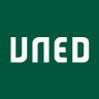 SOLICITUD DE CONSTITUCIÓN DE UNA COMISIÓN DEREVISIÓN PARA UNA SEGUNDA REVISIÓN DEL EXAMENEn el caso de que el estudiante no esté conforme con el resultado de la primera revisión de su examen, podrá solicitar en los 5 días naturales siguientes a la recepción del resultado de la primera revisión, la constitución de una Comisión de Revisión que realizará una segunda revisión del examen. La presentación de esta solicitud no impide la inclusión en Actas de las calificaciones obtenidas tras la primera revisión.La solicitud DEBERÁ SER MOTIVADA, argumentando las razones que fundamenten la oposición  a  la  calificación  otorgada  y  a  la  respuesta a  su  primera  solicitud  de  revisión. LAS SOLICITUDES CARENTES DE MOTIVACIÓN NO SERÁN ADMITIDAS.Esta solicitud debe dirigirse al correo electrónico direccion.cuid@adm.uned.es.D/Dña                                                                                                                                              DNI o Pasaporte   	Domicilio   	Nº   	Código Postal    	Localidad y Provincia    	Teléfono  	Correo electrónico   	Nivel e idioma en que se solicita la revisiónMODALIDAD DE ENSEÑANZA (online / semipreeencial)   	CENTRO ASOCIADO al que pertenece   	SEMANA en la que se ha examinado  	PROFESOR que ha corregido el examen    	  FECHA en que se recibió la respuesta del corrector a la primera solicitud (obligatorio)________MOTIVACIÓN DE LA SOLICITUD DE REVISIÓN DE LA CALIFICACIÓN OTORGADA Y DE LA RESPUESTA A LA PRIMERA SOLICITUD DE REVISIÓN DE EXAMENEn …………………………..……… , a …...... de …………………….. de ………FirmaDe  conformidad  con  La  Ley  Orgánica  15/1999,  de  Protección  de  Datos  de  Carácter  Personal  le  informamos  que  los  datos  personales facilitados por  usted  a  través  del  presente  formulario  se incorporarán  a un   fichero  titularidad de  la Universidad  Nacional de Educación  a Distancia (UNED), cuya finalidad es la de, según el caso concreto, gestionar y atender a solicitudes de información, dudas o sugerencias, o bien a las preinscripciones, suscripciones, inscripciones o matriculaciones a los cursos, seminarios, conferencias, concursos, publicaciones o a cualesquiera   servicios   o   actividades,   actos   o   eventos   prestados,   ofertados   o   patrocinados        por   la   UNED.   Asimismo,   los   datos serán utilizados  para  enviar información, por cualquier medio, acerca de los anteriores, más en relación a otros servicios o productos de la UNED. Sus datos no serán cedidos o comunicados a terceros, salvo en los supuestos necesarios para la debida atención, desarrollo, control y cumplimiento de las finalidades expresadas, así como en los supuestos previstos, según Ley. Le recordamos que en cualquier momento podrá ejercitar  los  derechos  de  acceso,  rectificación,  cancelación  u  oposición  de  sus  datos,  enviando  una  solicitud  por  escrito,  adjuntando fotocopia de su DNI, dirigida a UNED C/Bravo Murillo, 38  C.P. 28015 Madrid (España).